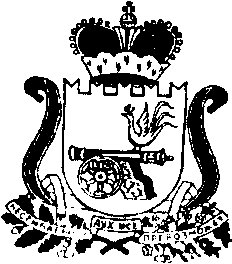 АДМИНИСТРАЦИЯ   МУНИЦИПАЛЬНОГО ОБРАЗОВАНИЯ«КАРДЫМОВСКИЙ РАЙОН» СМОЛЕНСКОЙ ОБЛАСТИПОСТАНОВЛЕНИЕ от 25.01.2021  № 00030  О внесении изменений в приложение  2 к постановлению Администрации муниципального образования «Кардымовский район» Смоленской области от  11.07.2018  № 00527 На основании постановлений Администрации муниципального образования «Кардымовский район» Смоленской области  от 30.12.2020 №00795 «О снятии с  учета Цыплаковой Маргариты Игоревны,  поставленной на учет в качестве лица,  имеющего трех и более детей, на получение земельного участка в собственность бесплатно для индивидуального жилищного строительства  на территории   сельских поселений Кардымовского района Смоленской области», от  20.01.2021 №00018 «О снятии с  учета Полоневской Светланы Дмитриевны,  поставленной на учет в качестве лица,  имеющего трех и более детей, на получение земельного участка в собственность бесплатно для индивидуального жилищного строительства  на территории   сельских поселений Кардымовского района Смоленской области», от 20.01.2021 №00019 «О снятии с  учета Налимовой Марии Алексеевны,  поставленной на учет в качестве лица,  имеющего трех и более детей, на получение земельного участка в собственность бесплатно для индивидуального жилищного строительства  на территории   сельских поселений Кардымовского района Смоленской области», от 20.01.2021 №00020 «О снятии с  учета Вибе Оксаны Яковлевны,  поставленной на учет в качестве лица,  имеющего трех и более детей, на получение земельного участка в собственность бесплатно для индивидуального жилищного строительства  на территории   сельских поселений Кардымовского района Смоленской области», от 20.01.2021 №00021 «О снятии с  учета Носовой Любови Борисовны,  поставленной на учет в качестве лица,  имеющего трех и более детей, на получение земельного участка в собственность бесплатно для индивидуального жилищного строительства  на территории   сельских поселений Кардымовского района Смоленской области», от 20.01.2021 №00022 «О снятии с  учета Германовой Елены Сергеевны,  поставленной на учет в качестве лица,  имеющего трех и более детей, на получение земельного участка в собственность бесплатно для индивидуального жилищного строительства  на территории   сельских поселений Кардымовского района Смоленской области», Администрация муниципального образования «Кардымовский район» Смоленской областипостановляет:1. Внести изменения в приложение 2 к постановлению Администрации муниципального образования «Кардымовский район» Смоленской области от 11.07.2018 № 00527 «Об утверждении списков граждан, имеющих трех и более детей, претендующих на получение земельного участка в собственность бесплатно для индивидуального жилищного строительства» (в ред. от 27.07.2018 № 00572, от 12.09.2018 № 00677, от 26.09.2018 № 00704, от 14.11.2018 № 00834, от 23.11.2018 № 00865, от 11.12.2018 № 00917, от 22.01.2019 № 00024, от 08.02.2019 № 00074, от 05.03.2019 № 00127, от 25.03.2019 № 00182, от 01.08.2019 № 00476, от 25.09.2019 № 00588, от 28.10.2019 № 00681, от 13.11.2019 № 00731, от 19.11.2019 № 00755, от 03.12.2019 № 00784, от 19.12.2019 № 00839, от 15.01.2020 № 00006, от 29.01.2020 № 00034, от 11.02.2020 №00081, от 06.03.2020 №00165, от 25.03.2020 №00201, от 27.07.2020 №00432, 02.10.2020 №00578, 29.10.2020 №00631), изложив  его в новой редакции согласно приложению к настоящему постановлению.2. Опубликовать настоящее постановление в районной газете «Знамя труда» - Кардымово» и разместить на официальном сайте Администрации муниципального образования «Кардымовский район» Смоленской области.3. Контроль исполнения настоящего постановления возложить на заместителя Главы муниципального образования «Кардымовский район» Смоленской области  (Д.В. Тарасов).Приложениек постановлению Администрации муниципального образования «Кардымовский район» Смоленской области от ___________ №______Приложение № 2к постановлению Администрации муниципального образования «Кардымовский район» Смоленской области от 11.07.2018 № 00527СПИСОКграждан, имеющих трех и более детей,  претендующих на получение земельного участка в собственность бесплатно для индивидуального жилищного строительства на территории сельских поселений Кардымовского района Смоленской областиГлава муниципального образования  «Кардымовский район» Смоленской областиП.П. Никитенков№ п/пДата и время принятия заявленияФамилия, имя, отчество1.01.11.2018, 1200Маслова Оксана Николаевна2.20.11.2018, 1230Байкова Мария Николаевна3.20.11.2018, 1300Серова Юлия Игоревна4.15.01.2019, 1500Губина Анна Александровна